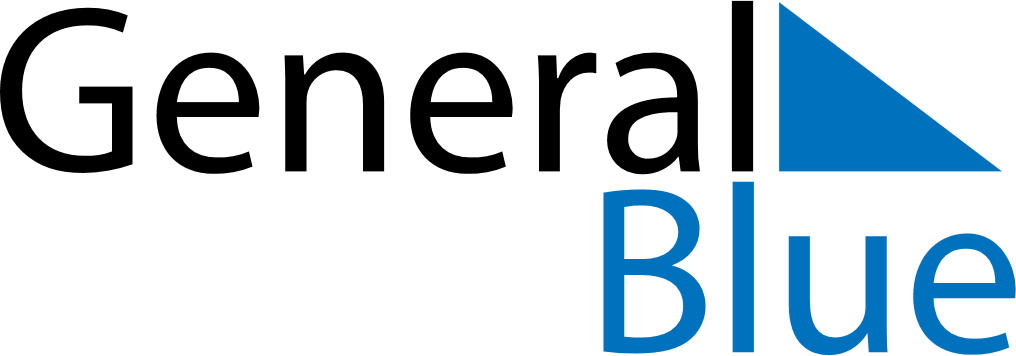 March 2024March 2024March 2024March 2024March 2024March 2024March 2024Sarmiento, Chubut, ArgentinaSarmiento, Chubut, ArgentinaSarmiento, Chubut, ArgentinaSarmiento, Chubut, ArgentinaSarmiento, Chubut, ArgentinaSarmiento, Chubut, ArgentinaSarmiento, Chubut, ArgentinaSundayMondayMondayTuesdayWednesdayThursdayFridaySaturday12Sunrise: 7:12 AMSunset: 8:24 PMDaylight: 13 hours and 11 minutes.Sunrise: 7:14 AMSunset: 8:22 PMDaylight: 13 hours and 8 minutes.34456789Sunrise: 7:15 AMSunset: 8:20 PMDaylight: 13 hours and 4 minutes.Sunrise: 7:17 AMSunset: 8:18 PMDaylight: 13 hours and 1 minute.Sunrise: 7:17 AMSunset: 8:18 PMDaylight: 13 hours and 1 minute.Sunrise: 7:18 AMSunset: 8:16 PMDaylight: 12 hours and 58 minutes.Sunrise: 7:19 AMSunset: 8:15 PMDaylight: 12 hours and 55 minutes.Sunrise: 7:21 AMSunset: 8:13 PMDaylight: 12 hours and 51 minutes.Sunrise: 7:22 AMSunset: 8:11 PMDaylight: 12 hours and 48 minutes.Sunrise: 7:24 AMSunset: 8:09 PMDaylight: 12 hours and 45 minutes.1011111213141516Sunrise: 7:25 AMSunset: 8:07 PMDaylight: 12 hours and 42 minutes.Sunrise: 7:26 AMSunset: 8:05 PMDaylight: 12 hours and 39 minutes.Sunrise: 7:26 AMSunset: 8:05 PMDaylight: 12 hours and 39 minutes.Sunrise: 7:28 AMSunset: 8:03 PMDaylight: 12 hours and 35 minutes.Sunrise: 7:29 AMSunset: 8:02 PMDaylight: 12 hours and 32 minutes.Sunrise: 7:30 AMSunset: 8:00 PMDaylight: 12 hours and 29 minutes.Sunrise: 7:32 AMSunset: 7:58 PMDaylight: 12 hours and 26 minutes.Sunrise: 7:33 AMSunset: 7:56 PMDaylight: 12 hours and 22 minutes.1718181920212223Sunrise: 7:34 AMSunset: 7:54 PMDaylight: 12 hours and 19 minutes.Sunrise: 7:36 AMSunset: 7:52 PMDaylight: 12 hours and 16 minutes.Sunrise: 7:36 AMSunset: 7:52 PMDaylight: 12 hours and 16 minutes.Sunrise: 7:37 AMSunset: 7:50 PMDaylight: 12 hours and 13 minutes.Sunrise: 7:38 AMSunset: 7:48 PMDaylight: 12 hours and 9 minutes.Sunrise: 7:40 AMSunset: 7:46 PMDaylight: 12 hours and 6 minutes.Sunrise: 7:41 AMSunset: 7:44 PMDaylight: 12 hours and 3 minutes.Sunrise: 7:42 AMSunset: 7:42 PMDaylight: 12 hours and 0 minutes.2425252627282930Sunrise: 7:43 AMSunset: 7:41 PMDaylight: 11 hours and 57 minutes.Sunrise: 7:45 AMSunset: 7:39 PMDaylight: 11 hours and 53 minutes.Sunrise: 7:45 AMSunset: 7:39 PMDaylight: 11 hours and 53 minutes.Sunrise: 7:46 AMSunset: 7:37 PMDaylight: 11 hours and 50 minutes.Sunrise: 7:47 AMSunset: 7:35 PMDaylight: 11 hours and 47 minutes.Sunrise: 7:49 AMSunset: 7:33 PMDaylight: 11 hours and 44 minutes.Sunrise: 7:50 AMSunset: 7:31 PMDaylight: 11 hours and 41 minutes.Sunrise: 7:51 AMSunset: 7:29 PMDaylight: 11 hours and 37 minutes.31Sunrise: 7:53 AMSunset: 7:27 PMDaylight: 11 hours and 34 minutes.